于洋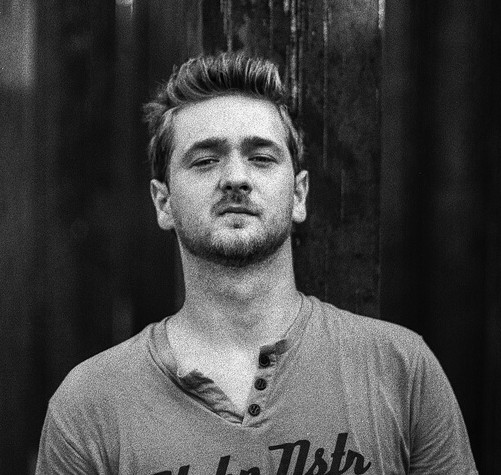 邮 箱 ：hello@greatsite.com 电话：1234678365学历：本科学校：中国南方大学留学意向申请类型意向城市出国留学英国技能特长写作翻译雅思成绩	7.5	外语教育背景	吉他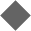 2015.9.	2019.6.中国南方大学	英语申请学校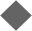 兴趣爱好2018.9.13提出申请英国西里大学	留学本科期间我成绩优异，雅思7.5，GPA成绩85（满分一百分制），获得多项校级荣誉证书。我也喜欢弹吉他等多种乐器， 爱好广泛，喜欢运动和健身。在课余时间我积极参加校园活动，主动参加校园运动会并取得了男子长跑冠军，另外，我参加学校学生会，并在大三学年担任了学生会主席一职。留学期间我将学习三年专业课程，传播中华优秀文化，促进中英友好文化交流。希望能结交新的朋友，充实自 我，遇见新的风景。自我评价对待学习认真负责，善于沟通、协调有较强的组织能力与团队精神；活泼开朗、乐观上进、有爱心并善于施教并行；上进心强、勤于学习能不断提高自身的能力与综合素质。